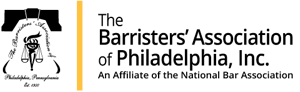 Barristers' Association of Philadelphia, Inc. Annual Scholarship AnnouncementThe Barristers’ Association of Philadelphia cordially invites you to apply for one of our 2020 scholarships.  Each year, the Barristers’ Association awards scholarships to students of color attending local area law schools.  The scholarships are given to students who demonstrate leadership ability, academic achievement, and a commitment to community service and professional development.  To reward and recognize students who will become future leaders in the profession, we announce the scholars at the Barristers’ Annual Awards and Scholarship Gala.  This year’s Gala will be held on Saturday May 16, 2020 from 6:00 p.m. to 10:00 p.m. at Vie by Cescaphe, 600 N. Broad Street, Philadelphia, PA. SCHOLARSHIP CRITERIAScholarship recipients will meet the following criteria:Currently enrolled in a Philadelphia, South Jersey, or Delaware ABA accredited law school;In good academic standing;Demonstration of financial need;Significant involvement in law school and community activities that benefit the African-American community.Prior scholarship recipients are not prohibited from applying.  However, preference will be given to non-prior recipients in the selection of this year’s finalists and awardees.SCHOLARSHIP APPLICATION MATERIALSEach applicant should submit the following:Scholarship application;One-page essay addressing: (1) how the applicant has demonstrated a commitment to leadership, community service and academic achievement; and (2) what are the applicant’s goals upon graduation and 5 years thereafter;Current resume;Current transcript;Certificate of Good Standing from the applicant’s law school;Full color headshot.		All applications will be judged based upon their content, clarity, ability to follow directions and professionalism.  It is our intent to award at least three scholarships.  However, failure to abide by the above criteria may result in less than three scholarships being awarded.		After review of written submissions, finalists will be asked to attend an interview with the Barristers’ Scholarship Committee.  		The deadline for application submissions is Sunday, March 15, 2020.  All materials must be submitted in a single PDF document via email to barristersscholarship@gmail.com.  Interviews are tentatively scheduled for the week of April 6, 2020.BARRISTERS’ ANNUAL SCHOLARSHIP APPLICATION
ON A SEPARATE SHEET OF PAPER, PLEASE ADDRESS EACH OF THE FOLLOWING IN THE FORM OF AN ESSAY:How have you demonstrated a commitment to leadership, community service and academic achievement?What are your professional goals upon graduation and 5 years thereafter? Please be as specific as possible.THIS APPLICATION AND ALL ACCOMPANYING APPLICATION MATERIALS LISTED IN THE ANNOUCMEENT PAGE MUST BE SUBMITTED IN ONE PDF VIA EMAIL TO barristersscholarship@gmail.com BY OR ON SUNDAY, MARCH 15, 2020.NAME[First][First][First][First][First][First][First][First][First][First][First][Middle Initial][Middle Initial][Middle Initial][Middle Initial][Middle Initial][Middle Initial][Middle Initial][Last][Last][Last][Last][Last][Last][Last][Last][Last]CONTACT[Primary Email Address][Primary Email Address][Primary Email Address][Primary Email Address][Primary Email Address][Primary Email Address][Primary Email Address][Primary Email Address][Primary Email Address][Primary Email Address][Primary Email Address][Primary Email Address][Primary Email Address][Primary Email Address][Primary Email Address][Primary Email Address][Primary Email Address][Primary Email Address][Primary Phone][Primary Phone][Primary Phone][Primary Phone][Primary Phone][Primary Phone][Primary Phone][Primary Phone][Primary Phone][Primary Phone][Primary Phone]LAW SCHOOLSCHOOL ADDRESSSCHOOL ADDRESS[Street][Street][Street][Street][Street][Street][Street][Street][Street][Street][Street][Street][Street][Street][Street][Street][Street][Street][Street][Street][Street][Street][Street][Street][Street][Street][Street][Street][Street][Street][Street][City/Town][City/Town][City/Town][City/Town][City/Town][City/Town][City/Town][City/Town][City/Town][City/Town][City/Town][State][State][State][State][State][State][State][State][State][Zip Code][Zip Code][Zip Code][Zip Code][Zip Code]PERMANENT ADDRESSPERMANENT ADDRESS[Street][Street][Street][Street][Street][Street][Street][Street][Street][Street][Street][Street][Street][Street][Street][City/Town][City/Town][City/Town][City/Town][City/Town][City/Town][City/Town][City/Town][City/Town][City/Town][City/Town][City/Town][City/Town][City/Town][City/Town][State][State][State][State][State][State][State][State][State][Zip Code][Zip Code][Zip Code][Zip Code][Zip Code][Zip Code][Zip Code]FULL TIMEFULL TIME1ST YEAR1ST YEAR1ST YEAR1ST YEAR1ST YEAR2ND YEAR2ND YEAR2ND YEAR2ND YEAR2ND YEAR2ND YEAR2ND YEAR2ND YEAR2ND YEAR2ND YEAR2ND YEAR3RD YEAR3RD YEAR3RD YEARPART TIMEPART TIME1ST YEAR1ST YEAR1ST YEAR2ND YEAR2ND YEAR2ND YEAR2ND YEAR2ND YEAR2ND YEAR2ND YEAR2ND YEAR2ND YEAR2ND YEAR3RD YEAR3RD YEAR3RD YEAR3RD YEAR3RD YEAR3RD YEAR3RD YEAR4TH YEAR4TH YEAR4TH YEARARE YOU CURRENTLY RECEIVING FINANCIAL AID?ARE YOU CURRENTLY RECEIVING FINANCIAL AID?ARE YOU CURRENTLY RECEIVING FINANCIAL AID?ARE YOU CURRENTLY RECEIVING FINANCIAL AID?ARE YOU CURRENTLY RECEIVING FINANCIAL AID?ARE YOU CURRENTLY RECEIVING FINANCIAL AID?ARE YOU CURRENTLY RECEIVING FINANCIAL AID?ARE YOU CURRENTLY RECEIVING FINANCIAL AID?ARE YOU CURRENTLY RECEIVING FINANCIAL AID?ARE YOU CURRENTLY RECEIVING FINANCIAL AID?ARE YOU CURRENTLY RECEIVING FINANCIAL AID?YESYESYESYESYESYESYESNONONONONONONOSOURCE OF FINANCIAL AIDSOURCE OF FINANCIAL AIDSOURCE OF FINANCIAL AIDSOURCE OF FINANCIAL AIDGrantsGrantsGrantsGrantsYESYESNONONONONONONOIf yes, please state the amountIf yes, please state the amountIf yes, please state the amountIf yes, please state the amountIf yes, please state the amountIf yes, please state the amountIf yes, please state the amountIf yes, please state the amountIf yes, please state the amountIf yes, please state the amountIf yes, please state the amountIf yes, please state the amountLoansLoansLoansLoansYESYESNONONONONONONOOtherOtherOtherOther